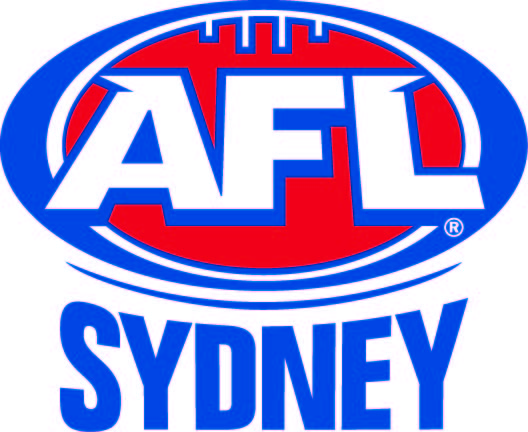 INCIDENT REFERRAL FORMTO:	Football Operations Manager	AFL Sydney	E-mail: matthew.graham@aflnswact.com.au 	Fax: 9360 2255	I, the undersigned give notice I wish to refer an incident:-that is not subject of a Notice of Report under By-Law 11.14 and:which may constitute a Reportable Offence or Breach of Code of ConductRound:		……………………………….Match:		………………………………. vs……………………………………….Venue:		……………………………....    Date:………………………………Player/s involved (please state offending player/s): …………………………………………..………………………………………………………………………………………………………….Type of Infringement: …………………………………………Vicinity on Ground:     …………………………………………Quarter:                      ………………………………………… Time of Incident: ………………Other relevant information:…………………………………………………………………………………………………………………………………………………………………………………………………………………………………………………………………………………………………………………………………………………………………………………………………………………………………………How do you rate the seriousness of the incident?  ( 1 = Moderate; 5 = Extreme)Print Name: ……………………………………Club:……………………………….(if applicable)Signed:…………………………………………..Dated:…………………………..
Umpire / Umpires Coach / Club Official / Other………………………………..(Please Circle)This form is to be completed and lodged, along with the deposit in accordance with AFL Sydney By-Laws.12345AFL Sydney use only:Lodged with AFL Sydney on ……./……./………..  at ……………(time)ACTION:OUTCOME: